Zápisnica 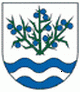 z 8. zasadnutia Obecného zastupiteľstva v Trnovci nad Váhom		volebného obdobia 2014 – 2018,              konaného 07. 09. 2015 v zasadačke Obecného úradu Trnovec nad VáhomPrítomní: podľa prezenčnej listiny Program: 1. Otvorenie a)voľba návrhovej komisieb) určenie zapisovateľac) určenie overovateľov zápisnice2. Kontrola plnenia uznesení3. Návrh na zmenu rozpočtu na rok 20154.Pomenovanie ulíc a prečíslovanie domov v obci Trnovec nad Váhom
5. Preobsadenie obecných nájomných bytov6. Predaj pozemkov na základe výsledkov obchodnej verejnej súťaže o najvhodnejší návrh na
     uzavretie zmluvy na predaj nehnuteľného majetku obce Trnovec nad Váhom 7. Zámer predaja majetku obce Trnovec nad Váhom- 2. kolo obchodnej verejnej súťaže o  
     najvhodnejší návrh na uzavretie zmluvy na predaj nehnuteľného majetku obce Trnovec nad    
     Váhom
8. Kúpa nehnuteľnosti-rodinného domu s priľahlými zastavanými plochami, súp. č. 26, vedený 
     na LV č. 436 v k. ú. Trnovec nad Váhom do vlastníctva obce 
9. Diskusia10. Záver8. zasadnutie Obecného zastupiteľstva v Trnovci nad Váhom v súlade s ustanovením § 12 ods. 1 a § 13 ods. 4 písm. a) Zákona č. 369/1990 Z. z. o obecnom zriadení v znení neskorších predpisov otvoril a viedol starosta obce Ing. Július Rábek. Privítal poslancov obecného zastupiteľstva a ostatných prizvaných.Predsedajúci konštatoval, že je prítomných sedem poslancov z celkového počtu deväť. Poslanci p. Róbert Láng a p. Ing. Jaroslav Hlavatý sa na zasadnutie OZ dostavili neskôr. Zasadnutie OZ bolo uznášaniaschopné vo všetkých bodoch programu. Ing. Július Rábek predložil návrh na zloženie návrhovej komisie, do ktorej určil poslancov Ing. Jozefa Hanzlíka, Eriku Fülöpovú a PaedDr. Ladislava Kosztanka. Predsedajúci požiadal poslancov, či majú k zloženiu návrhovej komisie nejaké pripomienky, alebo pozmeňujúci návrh. Poslanci žiadne pripomienky nepodali.
Hlasovanie o zložení návrhovej komisie: Prezentácia: 7Za: 7Proti: 0Zdržal sa: 0Na základe prevedeného hlasovania bola návrhová komisia jednohlasne schválená.Za zapisovateľku bola určená Ing. Daša Pallerová. Za overovateľov zápisnice z 8. zasadnutia OZ určil poslancov Jaroslava Čerháka a RNDr. Editu Belovičovú. Predsedajúci požiadal poslancov, či majú k programu rokovania pripomienky, prípadne žiadajú doplniť program rokovania. Návrh na doplnenie programu poslanci nepodali.Hlasovanie o návrhu programu ako celku:Prezentácia: 7Za: 7Proti: 0Zdržal sa: 0Program bol jednohlasne schválený a ďalší priebeh zasadnutia postupoval podľa neho.Následne poslanci pristúpili k prerokovaniu schváleného programu rokovania obecného zastupiteľstva.Materiál č. 1,,Kontrola plnenia uznesení“Správu k tomuto bodu predniesol starosta obce, ktorý uviedol, že uznesením č. 51/2015 z 6. zasadnutia Obecného zastupiteľstva v Trnovci nad Váhom dňa 15.6.2015 OZ zobralo na vedomie informáciu o obecnej verejnej kanalizácii, návrh zmluvy o odvádzaní odpadových vôd a uložilo vedúcej technického referátu, p. E. Bócsovej, pripraviť návrh zmluvy o odvádzaní odpadových vôd medzi obcou a existujúcimi aj novými producentmi. Termín bol stanovený do 31.8.2015. Návrh zmluvy o odvádzaní odpadových vôd medzi obcou a existujúcimi aj novými producentmi bol následne spracovaný. Na základe odporučenej zmluvy má obec v pláne riešiť zmluvné vzťahy s užívateľmi, s napojením kanalizácie a mať zosúladené zmluvy  k 1. januáru 2016. Problematika ohľadne kanalizácie by mala byť k uvedenému dátumu vyriešená, kanalizácia sfunkčnená a spojazdnená.Pri rokovaní tohto bodu programu sa na 8. zasadnutie OZ dostavil p. poslanec Róbert Láng a počet prítomných poslancov bol osem.Obecné zastupiteľstvo v Trnovci nad Váhom informáciu o návrhu zmluvy o odvádzaní odpadových vôd medzi obcou a existujúcimi aj novými producentmi zobralo na vedomie a starosta obce pokračoval ďalším bodom kontroly plnenia uznesení, v ktorom uviedol, že Obec Trnovec nad Váhom prejavila záujem o kúpu pozemku z dôvodu vybudovania chodníka, s parcelným číslom 1639/3, druh pozemku: zastavané plochy a nádvoria, s výmerou 223 m2, k. ú. Trnovec nad/Váhom, ktorého výlučným vlastníkom je T. Ferencei. Kúpna cena uvedenej nehnuteľnosti bola na základe dohody medzi predávajúcim a kupujúcim určená vo výške 4460 €. Uznesením č. 62/2015 z 7. zasadnutia Obecného zastupiteľstva v Trnovci nad Váhom dňa 20. júla 2015 OZ schválilo zámer na kúpu nehnuteľnosti a poverilo starostu obce rokovať o cene pozemku. Výsledkom rokovania  starostu obce so zástupcom predávajúceho (matka) bolo zníženie kúpnej ceny uvedenej nehnuteľnosti na 16 eur za m2, z dôvodu vyskytujúcej sa skládky stavebného odpadu na celom pozemku. Predávajúcim bol návrh prijatý avšak do dvoch dní si to rozmyslel, nakoľko mu situácia ohľadne predaja pozemku nesúri. Týmto predávajúci  trvá na kúpnej cene vo výške 4460 eur na základe pôvodnej dohody. Obecné zastupiteľstvo v Trnovci nad Váhom informáciu ohľadne rokovania o znížení kúpnej ceny nehnuteľnosti zobralo na vedomie.Materiál č. 2,,Návrh na zmenu rozpočtu na rok 2015“Správu o návrhu na zmenu rozpočtu na rok 2015 vypracovala a na zastupiteľstve predniesla účtovníčka obce p. Szabová, ktorá skonštatovala, že pri zmene rozpočtu na rok 2015 sa navrhuje v zmysle §14  ods. 2  zákona č. 583/2004 Z. z. o rozpočtových pravidlách územnej samosprávy zvýšiť rozpočtované príjmy o 57.000,- € a zvýšiť rozpočtované výdavky o 85.300,- €. Ďalej vymenovala jednotlivé položky zmeny rozpočtu, ekonomickú a funkčnú kvalifikáciu pri zmenách, pri ktorých dôjde k úprave rozpočtu. V príjmovej položke sa zvyšujú len bežné príjmy o 57 000 eur, pri výdavkovej položke sa zvyšujú bežné výdavky o 55 300 eur a kapitálové výdavky o 30 000 eur.Starosta obce p. Ing. Rábek požiadal hlavnú kontrolórku obce Trnovec nad Váhom, aby poslancom predniesla svoje stanovisko k návrhu na zmenu rozpočtu na rok 2015. P. Ing. Fülöpová vo svojom stanovisku uviedla, že v príjmovej časti navrhuje bežný rozpočet navýšiť o 57 000 eur, z titulu zvýšenia transferov zo štátneho rozpočtu a sponzorského daru. Celkové príjmy tak podľa návrhu budú v sume 1 802 700 eur. Úpravy výdavkovej časti rozpočtu sa dotýkali k zvýšeniu bežného rozpočtu o 55 300 eur z titulu navýšenia príjmov a po úprave by boli bežné výdavky vo výške 1 453 700. Rozpočet obce na rok 2015 podľa stanoviska kontrolórky by bol po schválenom návrhu prebytkový vo výške 71 700 eur. Navrhované úpravy rozpočtu nie sú podľa Ing. Fülöpovej v rozpore s platnými právnymi predpismi, zohľadňujú všetky predpokladané príjmy a výdavky a preto odporučila predložený návrh úpravy rozpočtu obce na rok 2015 schváliť. Pri rokovaní tohto bodu programu sa na 8. zasadnutie OZ dostavil p. poslanec Ing. Jaroslav Hlavatý a počet prítomných poslancov bol deväť.Vzhľadom na doplnenie návrhu na zmenu rozpočtu a nutnosť prerokovania návrhu Komisiou finančnou a podnikateľskou sa tento bod programu presunul na ďalšie zasadnutie OZ a návrhová komisia predniesla návrh na uznesenie. Hlasovanie o návrhu uznesenia v znení:Obecné zastupiteľstvo v Trnovci nad Váhomnavrhuje doplniť návrh na zmenu rozpočtu o kapitálové príjmy z predaja pozemkov v novom stavebnom obvode a ten prerokovať Komisiou finančnou a podnikateľskou. Následne predložiť na ďalšie zasadnutie OZ.Termín: do 12.10.2015Zodpovedná osoba: prednosta OcÚPrezentácia: 9Za: 9Proti: 0Zdržal sa: 0Obecné zastupiteľstvo prijalo uznesenie v navrhovanom znení.  Materiál č.3,,Pomenovanie ulíc a prečíslovanie domov v obci Trnovec nad Váhom“Starosta obce informoval poslancov obecného zastupiteľstva, že Obecné zastupiteľstvo v Trnovci nad Váhom v zmysle § 11 ods. 4 bod g) zákona SNR č. 369/1990 Zb. o obecnom zriadení v znení zákona č. 612/2002 Z. z. a vyhlášky Ministerstva vnútra SR č. 31/2003, ktorou sa ustanovujú podrobnosti o označovaní ulíc a iných verejných priestranstiev a o číslovaní stavieb na svojom zasadnutí dňa 31.5.2004 uznesením č. 13/OZ-2004 bod II písm. d) schválilo VZN č. 4/2004 o označovaní ulíc na území obce Trnovec nad Váhom s účinnosťou od 01.07.2004. Fyzické označenie ulíc tabuľami bolo prevedené, avšak z technických príčin administratívne spracovanie  nebolo vykonané z dôvodu zmeny vyhlášky č. 31/2003 z 30.1. 2003, ktorá nariaďovala určiť orientačné a súpisné čísla budov. Orientačné čísla budov neboli pridelené a preto nedošlo k vykonateľnosti VZN č.4/2004 o označovaní ulíc, nakoľko systém Oddelenia dokladov danú zmenu nevedel zaevidovať. Problém s číslovaním naďalej pretrváva, nakoľko súčasný stav nie je v súlade so zákonom, čo bude potrebné riešiť. Od posledného prečíslovania domov bolo veľa zmien a čísla domov sú neprehľadne rozhádzané po celej obci. V tom období boli v obci súpisné čísla domov od 1 do 850. Odvtedy v obci prebehla výstavba nových domov, ktorým boli priebežne prideľované súpisné čísla, t. č. je posledné súpisné číslo 1022. Čísla domov nie sú chronologicky za sebou, čo značne komplikuje orientáciu v obci domácim aj cudzím občanom. Pre sprehľadnenie a zjednodušenie života občanov je nutné administratívne doriešenie a zabezpečenie označenia ulíc a iných verejných priestranstiev a číslovanie budov.  Kompletné prečíslovanie stavieb by pomohlo pre lepšiu orientáciu jednotiek záchrannej služby prvej pomoci, hasičov, bezpečnostných zložiek a vyššej bezpečnosti obyvateľov. Povinnosti občana, ktoré ho čakajú v súvislosti s touto zmenou budú pripevnenie tabuliek súpisných a orientačných čísiel na vlastné náklady, požiadanie o vyhotovenie Elektronickej identifikačnej karty (eID) – na základe zákona č. 224/2006 o občianskych preukazoch, podľa §7 ods. 2 je vydanie eID karty (OP) bezplatné, fyzické a právnické osoby budú musieť ohlásiť zmenu adresy všade tam, kde to museli uvádzať pri vybavovaní úradných záležitostí: napr. na živnostenskom úrade, obchodný register, v poisťovniach, na daňovom úrade, fakturačných adresách rôznych spoločností, v banke, u telefonického operátora, u zamestnávateľa a pod. Zmeny, ktoré sa chystajú a ktoré nás čakajú nás donútili pripraviť sa a zamyslieť sa nad danou vecou. Preto bude nutné, aby sa so zmenou oboznámili všetci. Obec sa musí pripraviť a bude povinná riešiť dané registre, skonštatoval starosta.DiskusiaPaedDr. Suba, PhD.: Týka sa to všetkých súpisných čísiel, alebo niektoré zostanú? Pretože ak má každý občan navštíviť Okresný úrad v Šali, bude to obrovská časová záťaž pre občanov. Treba to riešiť tak, aby sme nenechali napospas občanov.R. Láng: Zmena čísiel domov nie je extra potrebná. Mali by sa riešiť len orientačné čísla a nie súpisné čísla. Čakajú nás zmeny ulíc, proti tomu nič nespravíme. Bolo by vhodné spraviť aj nejaké smerové tabule, mapy, aby sme viac pomohli hľadajúcim.Ing. Hlavatý: Treba si dopredu dohodnúť súčinnosť, aby občan pri vybavovaní nestrávil pol dňa. Bude nutné poriadne prebrať každý jeden krok a dôkladne sa pripraviť.PaedDr. Suba,PhD.: Tento materiál bude treba ešte raz poriadne prerokovať, pripraviť pre občanov,rozanalyzovať všetky normy, zahrnúť aj právnikov a čo najviac odborníkov, aby pomohli, aby sme vedeli každý detail, čo to bude obyvateľov stáť.Starosta: Zo zákona orientačné čísla musia byť, preto ulice a orientačné čísla bude treba určite riešiť. Situáciu bude treba riešiť, aktívne sa k nej postaviť tak, aby sa to čo najmenej dotklo občanov.K danému bodu programu neboli žiadne ďalšie návrhy ani pripomienky, starosta obce preto poprosil návrhovú komisiu o prednesenie návrhu na uznesenie.
Hlasovanie o návrhu uznesenia v znení:Obecné zastupiteľstvo v Trnovci nad Váhom1. berie na vedomie informáciu o pomenovaní ulíc a prečíslovaní domov v obci Trnovec nad Váhom2. ukladá prednostovi obecného úradu pripraviť harmonogram príprav pomenovania ulíc a pridelenia orientačných čísielTermín: február 2016Prezentácia: 9Za: 9Proti: 0Zdržal sa: 0Obecné zastupiteľstvo prijalo uznesenie v navrhovanom znení.  Materiál č.4,,Preobsadenie obecných nájomných bytov“
Správu k materiálu č. 4 obecnému zastupiteľstvu predložil predseda Komisie sociálnej, bytovej a zdravotníctva, Ing. Hanzlík, ktorý podotkol, že komisia na svojom zasadnutí dňa 28. júla 2015 riešila možnosť preobsadenia obecných nájomných bytov. Jednalo sa obytový dom č. 584, byt č. 7 v podkroví po p. Dušanovi Mesárošovi, ktorému končí nájom k 31.7.2015 a bytový dom č. 79, 3-izbový byt č. 5 v podkroví po p. Pavlovi Kurucovi a manž., ktorí požiadali o ukončenie nájmu k 31.8.2015. Vzhľadom k tomu komisia odporučila OZ preobsadiť obecné nájomné byty nasledovne: bytový dom č. 584, 3 - izbový byt č. 7 v podkroví pre Mgr. Mariána Vančíka a bytový dom č. 79, 3-izbový byt č. 5 v podkroví pre Igora Sklenára.K uvedenému bodu programu poslanci nevyjadrili žiadne pripomienky a návrhová komisia predniesla návrh na uznesenie.Hlasovanie o návrhu uznesenia v znení:Obecné zastupiteľstvo v Trnovci nad Váhom1. berie na vedomie návrh Komisie sociálnej, bytovej a zdravotníctva na preobsadenie      obecných nájomných bytov2. schvaľuje preobsadenie obecného nájomného bytu:     a) byt č. 7 v podkroví, bytový dom č. 584 pre Mgr. Mariána Vančíka     b) byt č. 5 v podkroví, bytový dom č. 79 pre Igora SklenáraPrezentácia: 9Za: 9Proti: 0Zdržal sa: 0Obecné zastupiteľstvo prijalo uznesenie v navrhovanom znení.  Materiál č.5,,Predaj pozemkov na základe výsledkov obchodnej verejnej súťaže o najvhodnejší návrh na uzavretie zmluvy na predaj nehnuteľného majetku obce Trnovec nad Váhom“Obchodná verejná súťaž o najvhodnejší návrh na uzavretie zmluvy na predaj nehnuteľného majetku obce Trnovec nad Váhom skončila dňa 15. júla 2015, uviedol starosta obce, Ing. Rábek. Účastníci súťaže mali do tohto termínu  možnosť podať svoje súťažné návrhy . Podané boli tri súťažné návrhy, ktoré spĺňali všetky podmienky pre zaradenie do obchodnej verejnej súťaže. Na vyhodnotenie predložených návrhov a na vyhodnotenie obchodnej verejnej súťaže o najvhodnejší návrh na uzavretie zmluvy na predaj nehnuteľného majetku obce Trnovec nad Váhom starosta vymenoval komisiu, ktorej členmi sa stali RNDr. Edita Belovičová, Ing. Jozef Hanzlík a Róbert Láng. Komisia zasadla k vyhodnoteniu podaných súťažných návrhov, vyhodnotila súťažné návrhy účastníkov, skonštatovala, že vyhláseným súťažným podmienkam predložené návrhy zodpovedajú a navrhla OZ schváliť predaj pozemkov a  uzatvoriť kúpne zmluvy.K danému bodu programu neboli žiadne ďalšie návrhy ani pripomienky, starosta obce preto poprosil návrhovú komisiu o prednesenie návrhu na uznesenie. Hlasovanie o návrhu uznesenia v znení:Obecné zastupiteľstvo v Trnovci nad Váhom schvaľuje predaj pozemku na základe výsledkov obchodnej verejnej súťaže, p. č. 398/2, parcela registra “C“ KN, zastavané plochy a nádvoria, o výmere 557 m2, k. ú. Trnovec nad Váhom, evidovaný na LV č. 1057, v celkovej cene 13 912,5 eur, v celosti, kupujúcemu p. Martinovi Tóthovi, bytom 925 71 Trnovec nad VáhomPrezentácia: 9Za: 9Proti: 0Zdržal sa: 0Obecné zastupiteľstvo prijalo uznesenie v navrhovanom znení.  Hlasovanie o návrhu uznesenia v znení:Obecné zastupiteľstvo v Trnovci nad Váhomschvaľuje predaj pozemku na základe výsledkov obchodnej verejnej súťaže,  p. č. 398/1, parcela registra “C“ KN, zastavané plochy a nádvoria, o výmere 552 m2 , k. ú. Trnovec nad Váhom, evidovaný na LV č. 1057, v celkovej cene 17 127,50 eur, v celosti, kupujúcemu p. Rastislavovi Bolfovi, bytom 927 01 Šaľa, a manž. Eve Bolfovej, bytom 927 01 Šaľa, do bezpodielového spoluvlastníctva manželovPrezentácia: 9Za: 9Proti: 0Zdržal sa: 0Obecné zastupiteľstvo prijalo uznesenie v navrhovanom znení.  Hlasovanie o návrhu uznesenia v znení:Obecné zastupiteľstvo v Trnovci nad Váhomschvaľuje predaj pozemku na základe výsledkov obchodnej verejnej súťaže, p. č. 392/1, parcela registra “C“ KN, zastavené plochy a nádvoria, o výmere 614 m2 , k. ú. Trnovec nad Váhom, evidovaný na LV č. 1057, v celkovej cene 16 650,24 eur, v celosti, kupujúcemu p. Marekovi Štefankovi, bytom 927 01 ŠaľaPrezentácia: 9Za: 9Proti: 0Zdržal sa: 0Obecné zastupiteľstvo prijalo uznesenie v navrhovanom znení.  Hlasovanie o návrhu uznesenia v znení:Obecné zastupiteľstvo v Trnovci nad Váhompoveruje starostu obce Trnovec nad Váhom, Ing. Júliusa Rábeka, uzavrieť kúpnu zmluvuo prevode vlastníckeho práva k nehnuteľnosti a zriadenie predkupného práva na základe výsledkov obchodnej verejnej súťaže v zmysle rozhodnutia súťažnej komisie a schvaľovacej časti uzneseniaPrezentácia: 9Za: 9Proti: 0Zdržal sa: 0Obecné zastupiteľstvo prijalo uznesenie v navrhovanom znení.  Materiál č. 6„Zámer predaja majetku obce Trnovec nad Váhom- 2. kolo obchodnej verejnej súťaže o najvhodnejší návrh na uzavretie zmluvy na predaj nehnuteľného majetku obce Trnovec nad Váhom“Správu k materiálu č. 6 obecnému zastupiteľstvu predložil starosta obce, Ing. Rábek, ktorý informoval poslancov, že na 7. zasadnutí OZ bolo prijaté uznesenie č. 63/2015, ktorým sa zobrala na vedomie informácia o ukončení obchodnej verejnej súťaže o najvhodnejší návrh na uzavretie zmluvy na predaj nehnuteľného majetku obce Trnovec nad Váhom a bolo uložené Komisii finančnej a podnikateľskej a Komisii životného prostredia, dopravy, výstavby a poľnohospodárstva predložiť spoločný návrh na postup pri ďalšom riešení výstavby v danej lokalite. Komisia životného prostredia, dopravy, výstavby a poľnohospodárstva na svojom zasadnutí prerokovala výsledky obchodnej verejnej súťaže a navrhla OZ pri ďalšom riešení výstavby v danej lokalite postupovať podľa pôvodného návrhu a to postúpiť dva pozemky na predaj formou vyhlásenia 2. kola obchodnej verejnej súťaže a zostávajúce pozemky využiť na radovú výstavbu rodinných domov. Komisia finančná a podnikateľská súhlasila s týmto návrhom a navrhla OZ rovnaký postup pri ďalšom riešení výstavby v danej lokalite. Starosta ďalej uviedol, že vyhlásenie 2. kola obchodnej verejnej súťaže by postupovalo na základe pôvodných nezmenených podmienok. Minimálna kúpna cena podľa návrhu Komisie finančnej a podnikateľskej by ostala stanovená vo výške 25 eur/m2. 2. kolo obchodnej verejnej súťaže by sa vyhlásilo 9.9.2015 a účastníci súťaže budú môcť svoje súťažné návrhy posielať do termínu: 7.10.2015 do 15:00 hod, skonštatoval Ing. Július Rábek.K uvedenému bodu programu poslanci nevyjadrili žiadne pripomienky a návrhová komisia predniesla návrh na uznesenie.Hlasovanie o návrhu uznesenia v znení:Obecné zastupiteľstvo v Trnovci nad Váhom1. berie na vedomie: a) informáciu o výsledku 1. kola obchodnej verejnej súťaže o najvhodnejší návrh na uzavretie zmluvy na predaj nehnuteľného majetku obce Trnovec nad Váhomb) odporúčanie komisií OZ vyhlásiť 2. kolo obchodnej verejnej súťaže o najvhodnejší návrh na uzavretie zmluvy na predaj nehnuteľného majetku obce Trnovec nad Váhom2. schvaľuje a) zámer predaja majetku obce na individuálnu výstavbu rodinných domov 2. kola obchodnej verejnej súťaže : stavebný pozemok p. č. 399/1, parcela registra “C“ KN, zastavané plochy a nádvoria, o výmere 656 m2, k. ú. Trnovec nad Váhom, evidovaný na LV č. 1057stavebný pozemok p. č. 396, parcela registra “C“ KN, zastavané plochy a nádvoria o výmere 549 m2, k. ú. Trnovec nad Váhom, evidovaný na LV č. 1057b) vyhlásenie 2.kola obchodnej verejnej súťaže na odpredaj nehnuteľnosti, ktorá je vo výlučnom vlastníctve obce Trnovec nad Váhom a zverejnenie podmienok 2. kola obchodnej verejnej súťaže na úradnej tabuli obce Trnovec nad Váhom a oznámením na internetovej stránke obcec) podmienky 2. kola obchodnej verejnej súťaže na odpredaj nehnuteľnosti, ktorá je vo
 výlučnom vlastníctve obce Trnovec nad Váhomd) znenie kúpnej zmluvy na odpredaj nehnuteľnosti 2. kola obchodnej verejnej súťaže, ktorá je vo výlučnom vlastníctve obce Trnovec nad VáhomPrezentácia: 9Za: 9Proti: 0Zdržal sa: 0Obecné zastupiteľstvo prijalo uznesenie v navrhovanom znení.  Materiál č. 7„Kúpa nehnuteľnosti-rodinného domu s priľahlými zastavanými plochami, súp. č. 26, vedený na LV č. 436 v k. ú. Trnovec nad Váhom do vlastníctva obce“Podľa dôvodovej správy k materiálu bol Obcou Trnovec nad Váhom prejavený záujem o kúpu nehnuteľností, rodinného domu súp. č. 26 s  priľahlými zastavanými plochami, evidovanými na liste vlastníctva č. 436, k. ú. Trnovec nad Váhom. Výlučným vlastníkom nehnuteľností je p. Július Stojka, bytom Trnovec nad Váhom. Po vzájomnej dohode bol vypracovaný návrh kúpnej zmluvy, v zmysle ktorej sa účastníci zmluvy dohodli, že predávajúci spomínanú nehnuteľnosť predá v podiele 1/1 t.j. vcelku kupujúcemu, ktorý ju od neho kupuje do svojho výhradného vlastníctva. Kúpna cena uvedenej nehnuteľnosti bola na základe dohody medzi predávajúcim a kupujúcim určená vo výške 29 000.- €.K uvedenému bodu programu neboli žiadne pripomienky, starosta obce preto poprosil návrhovú komisiu o prednesenie návrhu na uznesenie. Návrhová komisia následne predniesla návrh na uznesenie.Hlasovanie o návrhu uznesenia v znení:Obecné zastupiteľstvo v Trnovci nad Váhom1. berie na vedomie návrh kúpnej zmluvy o prevode vlastníckeho práva k nehnuteľnosti2. schvaľuje odkúpenie nehnuteľností v  k. ú. Trnovec nad Váhom :pozemku registra C KN parc. č. 51/1, druh pozemku : zastavané plochy a nádvoria o výmere 576 m2 , v celostipozemku registra C KN parc. č. 51/2, druh pozemku : zastavané plochy a nádvoria o výmere 79 m2 , v celostipozemku registra C KN parc. č. 51/3, druh pozemku : zastavané plochy a nádvoria o výmere 116 m2 , v celostipozemku registra C KN parc. č. 51/4, druh pozemku : zastavané plochy a nádvoria o výmere 26 m2 , v celostipozemku registra C KN parc. č. 667/35, druh pozemku : zastavané plochy a nádvoria o výmere 8 m2 , v celostipozemku registra C KN parc. č. 667/36, druh pozemku : zastavané plochy a nádvoria o výmere 23 m2 , v celostibudovy – rodinný dom súp. č. 26 na parc. č. 51/2, v celostibudovy – hospodárska budova bez súp. č. na parc. č. 51/3, v celostibudovy – hospodárska budova bez súp. č. na parc. č. 51/4, v celostizapísaných v katastri nehnuteľností na Okresnom úrade Šaľa, katastrálnom odbore, na LV č. 436, od predávajúceho, výlučného vlastníka nehnuteľností p. Júliusa Stojku, bytom 925 71 Trnovec nad Váhom, 26, v celkovej cene 29 000 eur, v prospech Obce Trnovec nad Váhom, so sídlom Obecný úrad 925 71 Trnovec nad Váhom, 587, IČO: 00306240 v podiele 1/1.3. poveruje starostu obce, Ing. Júliusa Rábeka, podpísať kúpnu zmluvu o prevode vlastníckeho práva k nehnuteľnosti.Prezentácia: 9Za: 9Proti: 0Zdržal sa: 0Obecné zastupiteľstvo prijalo uznesenie v navrhovanom znení. ,,Diskusia“Starosta obce Trnovec nad Váhom otvoril diskusiu, do ktorej sa ako prvá zapojila obyvateľka obce Mgr. Naďová, ktorá sa informovala na rekonštrukciu chodníka na Novozámockej ulici. Starostom obce jej bolo uvedené, že daná záležitosť je v štádiu riešenia, avšak jedná sa o zložitejší problém. Boli zahájené práce s odborníkom- projektantom, ktorý by mal navrhnúť riešenie a následne sa vypracuje projekt a na základe toho bude situácia dodávateľsky riešená. Obyvateľka obce p. Naďová Ž.  sa spýtala, ako bude riešená situácia s prechodom z ,,Nového“ do ,,Starého“ Trnovca. Situáciu pokladá sa neúnosnú vzhľadom k prehnanému kontrolovaniu zo strany polície. Obyvateľka následne dodala, že záležitosť ohľadne chodníkov je podľa nej nedoriešená, dlhé roky odsúvaná a treba ju riešiť apelovaním na železnice. Do diskusie sa zapojil p. poslanec PaedDr. Suba,PhD., ktorý skonštatoval, že ak by sa jednalo o podnikateľa, situácia by bola riešená hneď, akonáhle ide o ŽSR stojíme a nechceme riešiť. P. poslanec PaedDr. Kosztanko uviedol, že bude potrebné dôkladnejšie riešenie, spomenul dopravnú zaťaženosť ciest, navrhol osloviť dopravný inšpektorát z dôvodu odbremenenia spomínaných dotknutých komunikácií od áut nad 3,5 t a zvýšeniu bezpečnosti chodcov a súhlasí s názorom poslankyne RNDr. Belovičovej, ktorá uviedla, že v prvom rade treba skontaktovať kompetentnú osobu na ŽSR, aby nám v danej veci poskytla radu. Jedná sa o bezpečnosť občanov a preto by sa mala dohodnúť jedna vec a to, aby sa občania Nového Trnovca vedeli peši a cyklisticky bezpečne dostať do Trnovca, uviedol p. poslanec Láng.Následne starosta obce poprosil návrhovú komisiu k predneseniu návrhu na uznesenie.Hlasovanie o návrhu uznesenia v znení:Obecné zastupiteľstvo v Trnovci nad Váhomnavrhuje vyvolať jednanie s dopravným inšpektorátom k doplneniu pasportu dopravného značenia o priestore železničného priecestia pri Merkante.Zodpovedná osoba: prednosta OcÚTermín: do 12.10.2015Prezentácia: 9Za: 9Proti: 0Zdržal sa: 0Obecné zastupiteľstvo prijalo uznesenie v navrhovanom znení.Diskusia pokračovala príspevkom obyvateľov obce manž. Ladičových, ktorí informovali poslancov OZ, že dňa 24.7.2015 podali na Obecný úrad v Trnovci nad Váhom sťažnosť na rekonštrukciu chodníka, na ktorú nedostali odpoveď a radi by si vypočuli názor a dostali vyjadrenie aj od poslancov OZ. Dotazovali sa, prečo bol chodník pred ich domom položený vyššie ako bol pôvodný chodník a tým je výška betónu spevnenej plochy dvora nižšia ako nový chodník. Podľa ich názoru obec nepristupuje k občanom rovnako a jasne si žiadali riešenie, či obec zníži chodník pred ich domom o 3 cm, alebo nie. Starosta obce sa vyjadril, že v rekonštrukcii chodníka nevidí problém, chodník je plynulý a vychádzajúc zo zákona vybavenie sťažností je do 60 pracovných dní. K téme sa pripojil poslanec PaedDr. Suba, PhD., ktorý vyjadril svoj nesúhlas k prístupu obce vo veci rekonštrukcie chodníka a bol názoru, že obec by mala konať tak, ako to vyhovuje obyvateľom a vypočuť si aj ich názory. Mal sa dodržať pôvodný stav a obec tým v tomto prípade spravila chybu. Poslanec R. Láng potvrdil, že chodník je z technického hľadiska spravený dobre, len podľa jeho názoru treba komunikovať a navrhol robiť chodník takým spôsobom, aby to vyhovovalo ľuďom. Následne sa informoval, či je obcou vypracovaný harmonogram na výstavbu chodníkov a ciest. Stanovisko k harmonogramu by mala podať Komisia životného prostredia, dopravy, výstavby a poľnohospodárstva, ktorá prerokovala rekonštrukciu chodníkov a na svojom zasadnutí komisia predložila návrh na rekonštrukciu ul. Poštovej a Lesníckej, skonštatoval starosta obce. Poslanec PaedDr. Suba, PhD. sa domnieval, že komisia bude pokračovať v riešení chodníkov, kde bola naplánovaná najmä rekonštrukcia chodníka na Cintorínskej ulici a preto dôrazne žiadal, aby bola robená rekonštrukcia chodníka na Cintorínskej ulici a tým riešený havarijný stav tejto ulice.K diskusnej téme poslanci OZ  podali ďalšie pripomienky a ku koncu vyslovili vyjadrenie pre sťažovateľov manž. Ladičových, ktoré návrhová komisia predniesla vo svojom návrhu na uznesenie.Hlasovanie o návrhu uznesenia v znení:Obecné zastupiteľstvo v Trnovci nad Váhomnavrhuje prehodnotiť pripomienku sťažovateľa týkajúcu sa výšky chodníka pred rodinnými domami č. 35, 36 prípadne 37, 41 na začiatku aj na konci ulice a možnosti ako sťažovateľovi v tomto bode sťažnosti vyhovieť- teda upraviť jeho výšku chodníka.Prezentácia: 9Za: 4Proti: 1
Zdržal sa: 4Obecné zastupiteľstvo v Trnovci nad Váhom neschválilo navrhované uznesenie.Do diskusie ďalej svoj príspevok predniesla poslankyňa p. Fülöpová, ktorá sa dotazovala na chýbajúce možnosti trhov v obci a zároveň informovala prítomných o plánovanej kultúrnospoločenskej udalosti s názvom ,,Rozlúčka s letom 2015“, ktorá sa uskutoční 19.9.2015. Podujatie bude sprevádzané množstvom zaujímavých programov, súťažou vo varení guláša, zábavou, hudbou a bude venované občanom a mladým rodinám s deťmi, dodala p. Fülöpová. Poslanec PaedDr. Kosztanko zahlásil poruchu osvetlenia v ul. Píšťalová. Poslanci p. Čerhák a Ing. Hanzlík vyjadrili svoju pochvalu na správcu ihriska a p. PaedDr. Subom, PhD. bolo vyslovené poďakovanie p. starostovi za dôstojné reprezentovanie obce a privítanie súťažiacich na podujatí: XV. ročník Memoriálu MUDr. Alexandra Mészárosa, ktoré sa konala v dňoch 29-30. 8. 2015 V Trnovci nad Váhom.V diskusii pokračoval p. poslanec Ing. Hlavatý, ktorý sa informoval na možnosti postavenia busty na počesť generála Goliana a p. poslanec Ing. Hanzlík  sa dotazoval na prístrešok v priestoroch základnej školy pre deti a rodičov v prípade nepriaznivého počasia a opäť nadniesol tému dokončenia prichystaného projektu na výstavbu chodníka pre peších na Novozámockej ulici. Starosta obce poznamenal, že by sa nemalo ohľadne danej témy hlasovať v neprítomnosti dotknutých obyvateľov spomínanej ulice.OZ pokračovalo v diskusii a na záver diskusie bol návrhovou komisiou prednesený návrh na uznesenie.Hlasovanie o návrhu uznesenia v znení:Obecné zastupiteľstvo v Trnovci nad Váhomruší uznesenie č. 214/2014 písm. C.1. zo dňa 20.10.2014 a súhlasí s pokračovaním vo výstavbe chodníka podľa schváleného projektu ,, Predĺženie chodníka pre peších Trnovec nad Váhom“.Prezentácia: 9Za: 9Proti: 0Zdržal sa: 0Obecné zastupiteľstvo prijalo uznesenie v navrhovanom znení.Starosta obce poďakoval prítomným za účasť a ukončil 8. zasadnutie obecného zastupiteľstva.Zapísala: Ing. Daša PallerováV Trnovci nad Váhom, 10.09.2015Overovatelia zápisnice:		  
Jaroslav ČerhákRNDr. BelovičováMgr. Oliver Berecz	Ing. Július Rábek prednosta OcÚ	 starosta obce